Quarterly Workplace Inspection Checklist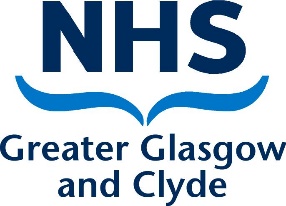 Site/Hospital:Site/Hospital:Ward/Department:Ward/Department:Ward/Department:Date:Time:Yes/No/Not ApplicableComment/Further ActionBuilding FabricAre walls, floors and ceilings in sound condition?Are doors and windows maintained in good condition, e.g. no draftsIf designed to be opened, can windows be opened safely?Windows in patient areas – should not open more than 100mm?Has any Refurbishment/ Estates work been undertaken recently?VentilationIs ventilation adequate?Are ventilation or air conditioning units maintained?HeatingAre heating units operational, sufficient and maintained?If required, are heat sources adequately guarded?TemperatureDoes the temperature and humidity allow for a comfortable working environment?LightingIs lighting (both internal & external) suitable for the department’s activities and enable safe movement?ElectricalAre sockets overloaded?Are there damaged plugs, sockets or exposed wires?Are alarm or nurse call systems adequately maintained?Arrangements in place for checking of portable electrical equipment?Do staff know how to safely use isolation switches/cut offs (where applicable)?Are switch rooms/control panels locked to prevent unauthorised access?EquipmentAre there suitable arrangements for the maintenance of equipment?Are there suitable arrangements for the removal from use of equipment that is defective, faulty or requires repair?If used, are ladders, steps, kicksteps etc, suitable for task?Room dimensions, workstations and spaceAre workstations suitable e.g. size, layout for the tasks and activities being undertaken?If required, is suitable seating provided?Is there adequate space for the safe storage of equipment and supplies?Gas cylindersAre gas cylinders properly stored and restrained?Are flow meters etc regularly maintained?Cleanliness and wasteAre cleaning regimes adequate for the activities of your department?Are surfaces in sound condition to allow for cleaning?Are linen and waste receptacles suitable and are uplifts sufficient?Is waste correctly disposed of i.e. clinical, domestic, special waste?Are healthcare waste and sharps bins correctly labelled and not overfilled?Floors and traffic routesIs floor damaged or uneven?Are there suitable procedures for dealing with spills, leaks, inclement weather etc?Do trailing cables or leads pose a significant trip risk?Are doorways, corridors and other traffic routes free from obstruction?Sanitary Conveniences and washing facilitiesAre toileting and washing facilities (showers where required) adequate?Is drinking water easily accessible and of sufficient quality?Are staff provided with lockers or other secure storage for personal belongings?Emergency proceduresAre staff aware of emergency procedures, including evacuation plans?Is emergency lighting and signage adequate?Are emergency telephone numbers displayed or readily available?Environmental IssuesAre any dripping taps or other leakage visible?Is electrical equipment generally switched off rather than left on or on standby when not needed?Are light switches clearly labelled, and are lights switched off when not needed?Are heating units blocked by boxes and furniture restricting air circulation?Are doors or windows left open while heating/ air conditioning is on?Other IssuesChecklist completed by: SignPrint:Counter signed by Dept. Manager:Counter signed by Dept. Manager:Date: